Расписание уроков для 1 класса на 19.05.2020Классный руководитель: Ващенко Н.А.День недели№ п/пРасписание уроковМатериал урокаПримечаниеВторник 19.05.20201Литературное чтениеД. Тихомиров «Мальчик и лягушки», «Находка».1.Прочитать на стр. 50-51произведения  Д. Тихомирова «Мальчик и лягушки», «Находка».Задание: Как ты думаешь, чему учат нас эти произведения?Ответ запиши в тетрадь или на аудио.Пояснения к выполнению заданий.Записать в тетрадь, на аудио или видео ответ на вопрос  и отправить учителю любым удобным способом, указанным в примечании. Выполненные задания вы можете направить на номер в WhatsApp:928-602-71-52или эл. почту - na_vashchenko@mail.ruВторник 19.05.20202МатематикаГеометрические  фигуры.Платформа https://uchi.ru/ Стр. 106 №1(1) Измерить отрезки и начертить такие же  в тетрадь.Стр. 107 №2Пояснения к выполнению заданий.Задания выполнить в тетради, затем сфотографировать текст  на телефон и  отправить учителю любым удобным способом, указанным в примечании.Вторник 19.05.20203Русский языкБуквосочетания чк, чн,чт.Платформа https://uchi.ru/1.Упр. 8  стр.112.Задание: списать все слова. Подчеркнуть орфограммы.Образец: Мальчик, внучка, девочка,…3.Выписать словарное словоДЕВОЧКАПояснения к выполнению заданий.Задания выполнить в тетради, затем сфотографировать текст  на телефон и  отправить учителю любым удобным способом, указанным в примечании.4Окружающий мирПочему в автомобиле  и поезде,на корабле и в самолете нужно соблюдать правила безопасности?1. Прочитать текст на стр. 68 - 71Выводы (написаны  жирным шрифтом) прочитать 2 раза.5ФизкультураВыполнять упражнения самостоятельно, ежедневно в течение недели. Каждое упражнение 8-10 раз.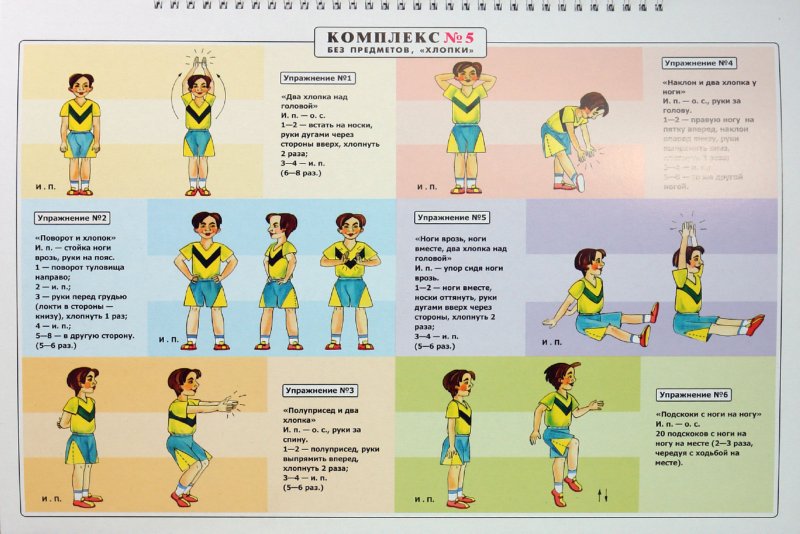 Выполненные задания вы можете направить на номер в WhatsApp: 89281231406; или эл.почту–dmitry.aks.1@yandex.ru